        CRNA GORA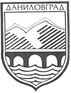     OPŠTINA DANILOVGRADSekretarijat za urbanizam, komunalne, stambeneposlove, saobraćaj i zaštitu životne sredineBroj: 03-032-5-up-462/1             Danilovgrad, 02.11.2015. godineNa osnovu člana 13 Zakona o procjeni uticaja na životnu sredinu („Sl. list RCG“, br. 80/05 i „Sl. list CG“, br. 40/10, 73/10, 40/11 i 27/13) i člana 196 Zakona o opštem upravnom postupku („Sl. list RCG“, br. 60/03 i „Sl. list CG“, br. 32/11) u postupku odlučivanja po zahtjevu Zvonka Drobnjaka iz Bijelog Polja, o potrebi procjene uticaja na životnu sredinu, Sekretarijat za urbanizam, komunalne, stambene poslove,saobraćaj i zaštitu životne sredine donosi:R J E Š E NJ EI   Utvrđuje se da nije potrebna procjena uticaja na životnu sredinu hale za obradu inoks čeličnih profila i izradu proizvoda od inoksa, čija se realizacija planira na kat. parcelama br. 659 i 660 , KO Grlić opština Danilovgrad.II  Nosilac projekta, Zvonko Drobnjak iz Bijelog Polja, može pristupiti izvođenju projekta iz tačke I
      ovog  rješenja, u skladu sa važećim tehničkim normativima i standardima propisanim za tu vrstuprojekta, uz obavezu da pri izgradnji i funkcionisanju projekta primijeni potrebne mjere zaštite i  to:- da se tokom izvođenja i funkcionisanja projekta izbjegnu ili na najmanju mjeru svedu ugrožavanje i oštećenje prirode, shodno članu 10 Zakona o zaštiti prirode („Sl. list CG“, br. 51/08, 21/09, 40/11 i 62/13 ),- da se građevinski otpad, prilikom izvođenja projekta, odlaže na lokaciji koja je predviđena za tu vrstu otpada ili da ga preda na korišćenje ovlašćenoj firmi i cilju ponovne upotreba, pri čemu se isti ne smije miješati sa drugim vrstama otpada, odnosno odlaganje otpada vršiti u skladu sa članom 17 i 54 Zakona o upravljanju otpadom („Sl. list CG“, br. 64/11),- da se vrši održavanje i redovno kvašenje pristupnih i gradilišnih puteva kao i prostor u krugu hale tokom funkcionisanja projekta namijenjen za manipulisanje mehanizacijom, a sve u cilju smanjenja prašine,- u slučaju izlivanja nafte, naftnih derivata ili ulja i maziva za podmazivanje mašina, tečnost je potrebno sakupljati pijeskom ili piljevinom i takav materijal tretirati kao opasan otpad, zatim odložiti u nepropusne sudove i predati nadležnoj firmi za sakupljanje ove vrste otpada,- otpadna ulja sakupljati u posude izrađene od materijala koji obezbjeđuje njegovu nepropustljivost, korozionu stabilnost i mehaničku otpornost,- investitor je dužan sklopiti ugovor sa nadležnim komunalnim preduzećem o odvozu nastalog komunalnog otpada ili sa prerduzećem koje se bavi otkupom selektovanog komunalnog otpada,- gubitak zelene površine nadomjestiti sadnjom autohtone drvenatse vegetacije na predmetnoj lokaciji (hrast, jasen, grab, nar, košćela, kesten, brijest),- obodom parcele na kojoj je planiran predmetni objekat za obradu inoksa nije dozvoljeno postavljanje betonske ograde  izuzev zelenog pojasa, kako bi se smanjio negativan uticaj na prisutni ekosistem,- u skladu sa Pravilnikom o graničnim vrijednostima buke u životnoj sredini, načinu utvrđivanja indikatora buke i akustičkih zona i metodama ocjenjivanja štetnih efekata buke („Sl. List CG“ br 28/11) na granici ove zone buka ne smije prelaziti granične vrijednosti nivoa buke u zoni sa kojom se graniči tj. 60 db u toku dana odnosno 55 db u toku noci u zoni graničenja sa glavnom saobraćajnicom i 55 decibela u toku dana odnosno 45 db u toku noći na granici sa stambenom zonom,- ukoliko dođe do akcidenta, koji može ugroziti životnu sredinu, prilikom izvođenja, funkcionisanja ili prestanka funkcionisanja projekta, nosilac projekta je dužan obavijestiti nadležni organ.III Nosilac projekta je dužan ovo rješenje dati na uvid obrađivaču tehničke dokumentacije, kako bi 
      se navedene mjere ispoštovale pri izradi tehničke dokumentacije i iste provjerile u postupku      tehničke kontrole i tehničkog pregleda projekta.IV Nalaže se nosiocu projekta, Zvonku Drobnjaku da u slučaju prenamjene projekta
     ili proširenja kapaciteta izvedenog projekta, podnese zahtjev nadležnom organu za odlučivanje o     potrebi procjene uticaja na životnu sredinu.O b r a z l o ž e nj eNosilac projekta, Zvonko Drobnjak obratio se Sekretarijatu za urbanizam, komunalne, stambene poslove, saobraćaj i zaštitu životne sredine zahtjevom br. 03-032-5-UP-462 od  19.10.2015. godine, za odlučivanje o potrebi procjene uticaja na životnu sredinu hale za obradu inoks čeličnih profila i izradu proizvoda od inoksa , čija se realizacija planira na kat. parcelama br. 1146, KO Jastreb, opština Danilovgrad.Postupajući po zahtjevu nosioca projekta, a shodno odredbama člana 12 Zakona o procjeni uticaja na životnu sredinu („Sl. list RCG“, br. 80/05 i „Sl. list CG“, br. 40/10, 73/10, 40/11 i 27/13) Sekretarijat za urbanizam, komunalne, stambene poslove, saobraćaj i zaštitu životne sredine obavijestio je zainteresovane organe, organizacije i javnost, organizovao javni uvid i obezbijedio dostupnost podataka i dokumentacije nosioca projekta.Razmatranjem zahtjeva nosioca projekta i podataka o predmetnoj lokaciji, karakteristikama i mogućim uticajima navedenog projekta na životnu sredinu, Sekretarijat za urbanizam, komunalne, stambene poslove, saobraćaj i zaštitu životne sredine utvrdio je razloge za donošenje ovog rješenja:- navedenim projektom planirana je izgradnja hale za obradu inoks čeličnih profila i izradu proizvoda od inoksa, gabarita 35,00 x 10.00 m, čija se realizacija planira na kat. parcelama br. 659 i 660 , KO Grlić, opština Danilovgrad,- atmosverska kanalizacija će se sprovoditi ka glavnom kanalu za atmosferske padavine koji je paralelan sa glavnim magistralnim putem,- od cjelokupne sirovine 90% će se koristi za izradu ograda. Ostatak će se koristi za izradu sudopera, radnih stolova, slivnika, nogara za stolove i sl.,- otpad koji ostaje nakon proizvodnje krajnjeg proizvoda (najčešće ograda od inox-a) biće u potpunosti iskorišćen za sitne izrade rozetni, flanši, čepova polulopti  i ostalih ukrasnih elementa,- mašine koje rade uz pomoć ,,vodenog,, hlađenja ne stvaraju otpadnu tečnost, jer je ovo kružni proces i nema nikvih izlivanja već samo povremenog dolivanja rastvora,- pomenuti rastvor (biolmeol) je sintetička biorazgradiva tečnost koja ne sadrži naftne derivate. Ova tečnost je netoksična, bez mirisa, ne podliježe bakteriološkoj degradciji, ne izaziva koroziju, ne narušava respiratorne organe, ne iritira sluznicu i ne sadrži nitrate,- sanitarne i fekalne vode se ispuštaju u vodonepropusnu septičku jamu,- uzimajući u obzir materijale od kojih je izgrađen objekat, njegovu debljinu i podatka da će sve mašine biti smještene u hali za proizvodnju proizvoda od inox-a buka izvan objekta neće prelaziti jačinu od 40dBA,- u toku izrade proizvoda od inox-a neće nastajati otpadne tehnološke vode,- zgađibvaje vazduha će biti prisutno od strane mašina na gradilištu u toki izgradnje predmetnog objekta pa će emitovajne izduvnih gasova biti trenutnog karaktera,- uzimajući u obzir raspoloživu dokumentaciju i podatke o karakteristikama planiranog projekta i predmetne lokacije, važeće tehničke normative i standarde propisane za izgradnju, korišćenje i održavanje ove vrste objekata, kao i odgovarajuće mjere zaštite utvrđene u tački II dispozitiva ovog rješenja, ne očekuje se značajni negativni uticaj na segmente životne sredine u toku izvođenja i funkcionisanja predmetnog projekta.Imajući u vidu prethodno navedeno, Sekretarijat za urbanizam, komunalne, stambene poslove, saobraćaj i zaštitu životne sredine, na osnovu sprovedenog postupka, razmatranja zahtjeva nosioca projekta i uvida u dostavljenu dokumentaciju, kao i primjenom odredaba člana 13, a u vezi sa članom 5 stav 1 tačka 2 Zakona o procjeni uticaja na životnu sredinu („Sl. list RCG“, br. 80/05 i „Sl. list CG“, br. 40/10, 73/10, 40/11 i 27/13) i člana 196 Zakona o opštem upravnom postupku („Sl. list RCG“, br. 60/03 i „Sl. list CG“, br. 32/11) odlučeno je kao u dispozitivu ovog rješenja.Ovim rješenjem su utvrđene mjere za sprječavanje mogućih štetnih uticaja na životnu sredinu u toku izgradnje i eksploatacije projekta i naloženo nosiocu projekta da ovo rješenje da na uvid obrađivaču tehničke dokumentacije, kako bi se navedene mjere ispoštavale pri izradi tehničke dokumentacije i provjerile u postupku tehničke kontrole i tehničkog pregleda projekta.Takođe, rješenjem je utvrđena obaveza nosioca projekta da u slučaju prenamjene ili proširenja kapaciteta izvedenog projekta, podnese zahtjev nadležnom organu za odlučivanje o potrebi procjene uticaja na životnu sredinu.PRAVNA POUKA: Protiv ovog rješenja može se izjaviti žalba Glavnom administratoru   u roku od 15 dana od dana prijema istog. Žalba se predaje preko ovog sekretarijata i taksira sa 5,00 € administrativne takse.DOSTAVLJENO:                                   Obradio:                                        S E K R E T A R,- Nosiocu projekta                                Vuk Iković                          Arh. Vasilije R. Otašević dipl. ing.- Glavnom administratoru- Agenciji za zaštitu životne sredine,- Ekološkoj inspekciji- U javnu knjigu o sprovedenim postupcima   procjene uticaja na životnu sredinu- a/a